Нормативно – правові документи з питань організації харчування(визначають основні санітарно-епідеміологічні вимоги організації харчування, алгоритм роботи та здійснення контролю за реалізацією вимог чинного законодавства щодо харчування дітей в закладах освіти)1Закон ВЕРХОВНОЇ РАДИ УКРАЇНИ  № 771/97 від 23.12.1997 року «Про основні принципи та вимоги до безпечності та якості харчових продуктів» (зі змінами)https://zakon.rada.gov.ua/laws/show/771/97-%D0%B2%D1%80#Text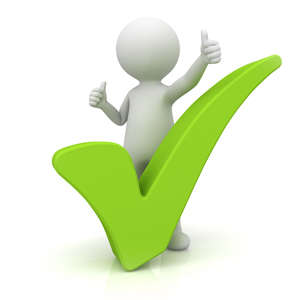 2Закон ВЕРХОВНОЇ РАДИ УКРАЇНИ   № 1870-IV від 24.06.2004 «Про молоко та молочні продукти» (зі змінами)     https://zakon.rada.gov.ua/laws/show/1870-15#Text3Постанова КАБІНЕТУ МІНІСТРІВ УКРАЇНИ № 717 від 20.08.2008 року «Про затвердження Технічного регламенту мийних засобів» (зі змінами)https://zakon.rada.gov.ua/laws/show/717-2008-%D0%BF4Постанова КАБІНЕТУ МІНІСТРІВ УКРАЇНИ від 24 березня 2021 р. № 305 "Про затвердження норм та Порядку організації харчування у закладах освіти та дитячих закладах оздоровлення та відпочинку"https://zakon.rada.gov.ua/laws/show/305-2021-%D0%BF#Text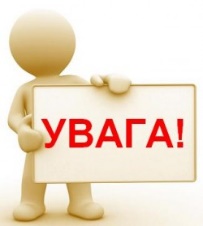 5Спільний наказ МІНІСТЕРСТВА ОСВІТИ і НАУКИ УКРАЇНИ та МІНІСТЕРСТВА ОХОРОНИ ЗДОРОВ’Я УКРАЇНИ № 620/563 від 15.08.2006 «Щодо невідкладних заходів з організації харчування у дошкільних, загальноосвітніх, позашкільних навчальних закладах»https://zakon.rada.gov.ua/rada/show/v0620290-06#Text6Наказ № 2205 від 25.09.2020 року МІНІСТЕРСТВА ОХОРОНИ ЗДОРОВ’Я УКРАЇНИ «Про затвердження Санітарного регламенту для закладів загальної середньої освіти»https://zakon.rada.gov.ua/laws/show/z1111-20#Text7Наказ № 2208 від 30.10.2020 року МІНІСТЕРСТВО РОЗВИТКУ ЕКОНОМІКИ, ТОРГІВЛІ ТА СІЛЬСЬКОГО ГОСПОДАРСТВА УКРАЇНИ «Про затвердження Методичних рекомендацій щодо методології особливостей здійснення закупівель у сфері організації харчування в закладах освіти»https://zakon.rada.gov.ua/rada/show/v2208915-20#Text8Закон ВЕРХОВНОЇ РАДИ УКРАЇНИ № 1822-IX  від 21.10.2021 «Про внесення змін до деяких законодавчих актів України щодо приведення законодавства України у сфері забезпечення дитячим харчуванням у відповідність з вимогами законодавства Європейського Союзу»https://zakon.rada.gov.ua/laws/show/1822-20#Text9Постанова Кабінету Міністрів України від 19.06.2002 р. №856 Про організацію харчування окремих категорій учнів у загальноосвітніх навчальних закладахhttps://zakon.rada.gov.ua/laws/show/856-2002-%D0%BF#Text10Закон ВЕРХОВНОЇ РАДИ УКРАЇНИ № 2042-VIII від 27.05.2022 «Про державний контроль за дотриманням законодавства про харчові продукти, корми, побічні продукти тваринного походження, здоров’я та благополуччя тварин» (зі змінами)https://zakon.rada.gov.ua/laws/show/2042-19#Text11Розпорядження КМУ № 990-р від 27.10.2023 року "Про схвалення Стратегії реформування системи шкільного харчування на період до 2027 року та затвердження операційного плану заходів з її реалізації у 2023—2024 роках"https://www.kmu.gov.ua/npas/pro-skhvalennia-stratehii-reformuvannia-systemy-shkilnoho-kharchuvannia-na-period-do-2027-roku-ta-t27102312Рішення виконавчого комітету Тернопільської міської ради «Про організацію харчування учнів у закладах загальної середньої та професійної (професійно-технічної) освіти у 2024 році» https://ternopilcity.gov.ua/vikonavchiy-komitet/proekti-rishen-vikonavchogo-komitetu/4561/73541.html